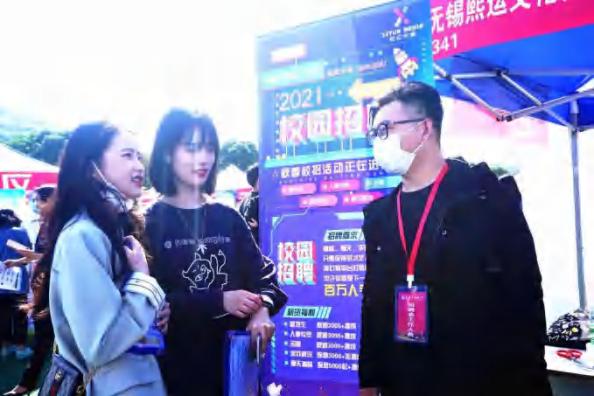 图 2  太湖创意职业技术学院 2022 届毕业生就业招聘会表 2  学生发展1.3 教师队伍校内专任教师 126 名，2021-2022 学年聘请了 53 名来自行业企业的兼职、兼 课教师，经测算， 目前师生比为 14.87:1。在 126 名校内专任教师中，高级职称 8 人，占比 6.35%；研究生学历或硕士以上学位的人数为 95 人，占比 75.40%；“双 师素质”37 名，占比 29.37%。1.4 设施设备表 3  办学条件学院始终认为学院的重心在质量立校、人才强校、特色兴校、强化内涵建设 上，2014 年，创意学院从与无锡太湖学院统一校园统一管理体制的状态下分离出 来独立办学，现拥产权土地面积 10.2232 万平方米、非产权独立使用面积 8.6966 万平方米，产权建筑面积 5.6 万平方米、非产权独立使用建筑面积 2.0688 万平 方米。布局基本合理、功能齐全、设施齐全的校区，基本满足学院的办学条件 (见 表 3) 。表 4  学校硬件基本情况近年来，学院持续加大人才培养基本建设的投入，办学条件不断改善，各项 关键指标达到教育部规定的基本办学条件指标 (见表4) 。表 5  学校基本办学条件指标2.学生发展质量2.1 党建引领(1) 深入贯彻落实习近平新时代中国特色社会主义思想，推进落实中共中 央办公厅《关于加强民办学校党的建设工作的意见 (试行)  (中办发[2016]78 号) 、《民办学校党建工作重点任务》  (中共中央组织部、教育部、民政部、人 力资源社会保障部、市场监管总局印发) 和《江苏民办学校党建工作重点任务清 单》  (中共江苏省委组织部、教工委、教育厅印发) 等文件精神；协调校党委、 校行政、理事会工作关系，推进落实“三重一大”事项决策机制；继续推进党委 班子与学校决策层、管理层“双向进入、交叉任职”，健全完善党组织与学校理 事会、监事会日常沟通协商及党组织与行政管理层联席会议等制度；深入贯彻党 的教育方针，坚持社会主义办学方向，落实立德树人根本任务；进一步修订学校 章程，对党组织的设置形式、地位作用、职责权限、参与决策机制和党务工作机 构、人员配备、经费保证等完全达标，切实健全党组织的法制功能。(2) 强化理论武装，认真学习贯彻党和国家方针政策、党章党规、党史、 习近平总书记系列重要讲话精神、中国特色社会主义理论体系、社会主义核心价 值观，进一步推进中国特色社会主义理论“进教材、进课堂、进头脑”工作。(3) 加强组织建设，不断提升基层党组织的凝聚力和战斗力，发挥党员先 锋模范作用，进一步完善以“三会一课”和基层党建考核办法为重点的基层党建制度，继续开展“两学一做”学习教育、党史学习教育，进一步提升做“四讲四 有”合格党员的自觉性。(4) 加强作风建设，严格遵守中央的八项规定和省委的十项规定，树立领 导干部“廉洁、勤政、务实、高效”的工作作风，强化立规执纪，加大监督考核 力度，构建作风建设的长效机制。(5) 深入开展文明创建活动。积极开展争创省、市精神文明建设先进单位 活动，大力加强宣传思想文化工作，弘扬学院精神，打造和谐校园，深入开展大 学文化研究，突出以学院精神塑造为核心的精神文化、物质文化和制度文化的探 索与建设，全面提升学院精神文明建设水平，为实现学校发展规划，保证各项事 业快速发展提供思想基础和精神支撑。2.2 立德树人学校注重培育和践行社会主义核心价值观。弘扬中华优秀传统文化，加强对 学生进行爱祖国、爱劳动、爱学习的“三爱”教育，根据新时期的特点，强化培 养学生高尚的道德情操、扎实的科学文化素质、健康的身心、良好的审美情趣的 同时，使学生具有中华文化底蕴、中国特色社会主义共同理想和国际视野，力求 使立德树人的方向性、民族性和时代性更加鲜明，使学生具有较强的“创新精神、 实践能力和社会责任感“，成为社会主义合格建设者和可靠接班人。学校以深化课程改革作为工作切入点。课程是教育思想、教育目标和教育内 容的主要载体，是学校教育教学活动的主要途径。学校从课程改革入手，不断修 正人才培养的体制、机制，系统化进行课程建设，把立德树人落到实处。坚持做 到三点：第一，是坚持正确的育人导向。我们注意抓好两个教育：一是加强社会 主义核心价值观教育；二是加强和完善中华优秀传统文化教育。第二，把握正确 的教育价值取向。学校奉行“为每个学生提供适合的教育”，在坚持高学业水平 要求的同时，加入特色、多样、选择和适合这样一些理念，构建相对完整的教育 质量观。第三，积极探索人才培养模式的创新。学校把“创意能力+专业能力” 作为培养宗旨，把创意思维与训练、创意活动与实践融入人才培养全过程，努力培养创新人才。2.3 在校体验案例 2- 1   【2021 艺术设计学院课程作业作品展】艺术设计学院课程作业作品展 12 月 23 日在教学 楼北侧的紫藤廊道开展。素描与色彩是学习艺术专业知识的基础课程，其在于让学生学会以绘 画的角度学会观察 (整体-局部-整体) ，同时理解内部结构关系，提高造型能力和表现能力， 逐步完善自身的绘画技能与提升艺术修养。基础薄弱的学生，从零开始 (线条、几何体，色彩色环、调色等) ，狠抓基础知识点，遵循由 浅入深，从简到繁的原则，要求学生多观察，多练习，在实践中发现问题并将其逐个击破，从 而夯实基础，稳扎稳打。基础一般的学生，在紧抓基础的同时，以广涉列为教学任务，多接触不同材质 (金属材质、玻 璃等透明材质、布等柔软材质) 的静物，要求学生在不断尝试中，掌握不同材质的绘画技巧， 从而应对绘画中的各种难题。基础扎实的学生，采用主题教学模式，老师提出主题，学生从内心寻找自己想画的题材，调动 学生的自发性和主观能动性，同时要求学生不断深入挖掘自身潜力，突破自身极限，精益求精， 将作品画精画细。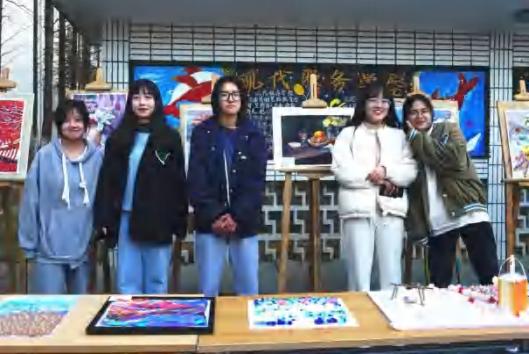 图 3 2021 艺术设计学院课程作业作品展案例 2- 2   【青年志愿者助力第十一届中国无锡国际文化艺术产业博览交易会】学生积极参加本次志愿 者活动踊跃报名，在网上查找关于志愿者活动的注意事项，结合之前参加过的志愿者活动为本 次志愿者做好了充足的准备。前台的志愿者同学们协助在场工作人员指引参展人群到正确的展 位，帮助参展人群解决遇到的问题。志愿者同学们认真查看入馆人员的行程码、健康码，并细 心耐心的协助完成健康承诺书的签署。为疫情防控先出自己的一份力量。在志愿者同学们的看 管下无一展品受损，主办方对我们志愿者同学的工作也加以赞扬。院校代码院校 名称指标指标单位2021 年2022 年12918太 湖 创 意 职 业 技 术 学院1毕业生人数人20633312918太 湖 创 意 职 业 技 术 学院1其中：就业人数人19829112918太 湖 创 意 职 业 技 术 学院2毕业生就业去向：———12918太 湖 创 意 职 业 技 术 学院2A 类:留在当地就业人数人17510712918太 湖 创 意 职 业 技 术 学院2B 类:到西部地区和东北地区就 业人数人4312918太 湖 创 意 职 业 技 术 学院2C 类:到中小微企业等基层服务 人数人19728612918太 湖 创 意 职 业 技 术 学院2D 类:到 500 强企业就业人数人3212918太 湖 创 意 职 业 技 术 学院3初次就业率%98.0295.2212918太 湖 创 意 职 业 技 术 学院4理工农医类专业相关度%51 3177 9112918太 湖 创 意 职 业 技 术 学院5月收入元3000.004500.006自主创业比例%1.601.607雇主满意度%97.1596.728毕业三年职位晋升比例%16.7816.789母校满意度%98.3698.33院校代码院校名称指标指标单位2021 年2022 年12918太 湖 创 意 职 业 技 术 学院1生均教学科研仪器设备值元/生14899.936002.4512918太 湖 创 意 职 业 技 术 学院2生均教学及辅助、行政办公用 房面积m2/生17.2721.9012918太 湖 创 意 职 业 技 术 学院3生均校内实践教学工位数个/生0.770.7112918太 湖 创 意 职 业 技 术 学院4年生均财政拨款水平元1828.33012918太 湖 创 意 职 业 技 术 学院4其中：年生均财政专项经费元1828.33012918太 湖 创 意 职 业 技 术 学院5企业提供的校内实践教学设备 值万元136012918太 湖 创 意 职 业 技 术 学院6年生均校外实训基地实习时间人时32032012918太 湖 创 意 职 业 技 术 学院7生均企业实习经费补贴元35035012918太 湖 创 意 职 业 技 术 学院7其中：生均财政专项补贴元0012918太 湖 创 意 职 业 技 术 学院8生均企业实习责任保险补贴元55055012918太 湖 创 意 职 业 技 术 学院8其中：生均财政专项补贴元0012918太 湖 创 意 职 业 技 术 学院7主要办学经费来源 (单选) ：主要办学经费来源 (单选) ：省级 ()         地 市级 ()行 业 或 企 业 ( ) 其他 ( √ )省级 ()         地 市级 ()行 业 或 企 业 ( ) 其他 ( √ )主 要 类 别2021 年2022 年占地、建筑面积占地面积 (平方米)102232.00189198.00占地、建筑面积总建筑面积 (平方米)41085.0076691.94占地、建筑面积教学科研及辅助用房 (平方米)25892.0048842.00占地、建筑面积生活用房 (平方米)13355.0027011.94馆藏图书资料纸质图书 (万册)19.2020.20馆藏图书资料纸质期刊 (种)639750馆藏图书资料电子专业期刊 (种)41233879馆藏图书资料电子图书 (GB)35501210信息化建设网络信息点数 (个)368380信息化建设上网课程数 (门)5555信息化建设数字资源量 (GB)12101210固定资产全校总值 (万元)15723.6617936.20固定资产教学、科研仪器设备总值(万元)1050.941324.14序号办学指标合格标准2022 年1师生比18:114.87：12具有研究生学位教师占专任教师的比例 (%)1570.633具有高级职务教师占专任教师的比例 (%)206.354生均教学科研仪器设备值 (元/生)40006002.455新增教学科研仪器设备所占比例 (%)1026.006生均年进书量 (册)311.497生均图书 (册/生)8089.068生均占地面积 (平方米/生)5483.429生均教学行政用房 (平方米/生)1521.9010生均宿舍面积 (平方米/生)6.509.4711百名学生配教学用计算机台数 (台)822.6812百名学生配多媒体教室和语音实验室座位数 (个)780